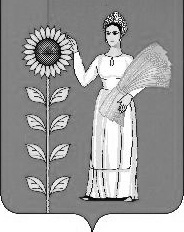 СОВЕТ ДЕПУТАТОВ СЕЛЬСКОГО ПОСЕЛЕНИЯТИХВИНСКИЙ СЕЛЬСОВЕТДобринского муниципального района Липецкой областиРоссийской Федерации27-я сессия VсозываР Е Ш Е Н И Е09.10.2017 г.                                    д.Большая Плавица                              № 94– рс      О признании утратившим силу решения            В связи с приведением в соответствие  действующему законодательству, руководствуясь Федеральным законом № 131-ФЗ от 06.10.2003г  «Об общих принципах организации местного самоуправления в  Российской Федерации, Уставом сельского поселения Тихвинский сельсовет  Совет депутатов сельского поселения Тихвинский сельсовет     РЕШИЛ:    1. Признать утратившими силу  решение от 29.04.2009г. №128-рс О принятии Положения «О порядке предоставления малоимущим гражданам жилых помещений по договору социального найма в сельском поселении Тихвинский сельсовет»                                                                                                         2. Направить указанный нормативный правовые акты главе сельского поселения для подписания и официального обнародования.   3.  Настоящее решение вступает в силу со дня его обнародования.Председатель Совета депутатовсельского поселенияТихвинский  сельсовет                                                   А.Г.Кондратов